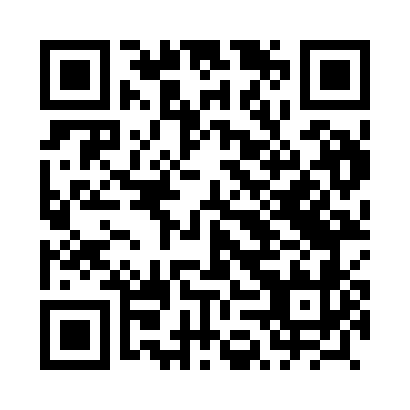 Prayer times for Cielesnica, PolandWed 1 May 2024 - Fri 31 May 2024High Latitude Method: Angle Based RulePrayer Calculation Method: Muslim World LeagueAsar Calculation Method: HanafiPrayer times provided by https://www.salahtimes.comDateDayFajrSunriseDhuhrAsrMaghribIsha1Wed2:214:5612:245:327:5310:162Thu2:174:5412:245:337:5410:193Fri2:134:5212:245:347:5610:224Sat2:104:5012:245:357:5810:265Sun2:104:4812:235:367:5910:296Mon2:094:4712:235:378:0110:307Tue2:084:4512:235:388:0310:318Wed2:074:4312:235:398:0410:319Thu2:074:4112:235:408:0610:3210Fri2:064:4012:235:418:0810:3311Sat2:054:3812:235:428:0910:3312Sun2:054:3612:235:438:1110:3413Mon2:044:3512:235:448:1210:3514Tue2:034:3312:235:448:1410:3515Wed2:034:3212:235:458:1510:3616Thu2:024:3012:235:468:1710:3717Fri2:024:2912:235:478:1810:3718Sat2:014:2712:235:488:2010:3819Sun2:014:2612:235:498:2110:3920Mon2:004:2412:235:508:2310:3921Tue2:004:2312:235:518:2410:4022Wed1:594:2212:235:518:2610:4123Thu1:594:2112:245:528:2710:4124Fri1:584:1912:245:538:2810:4225Sat1:584:1812:245:548:3010:4326Sun1:574:1712:245:558:3110:4327Mon1:574:1612:245:558:3210:4428Tue1:574:1512:245:568:3410:4429Wed1:564:1412:245:578:3510:4530Thu1:564:1312:245:578:3610:4631Fri1:564:1212:255:588:3710:46